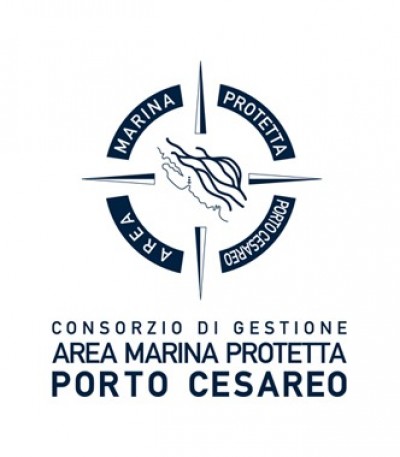 All. A 5DICHIARAZIONE CHE DEVE ESSERE RESA DA TUTTI I SOGGETTI AI SENSI DELL'ART. 85 DEL D.LGS. N. 159/2011 PER I FAMILARI CONVIVENTI MAGGIORENNI E DAI CONSOZIATI CON PERCENTUALE DI PARTECIPAZIONE UGUALE O SUPERIORE AL 5% .Il sottoscritto……………………….……nato il ………………… a ……………………………..……………  con Codice Fiscale n.…………………………………………… residente a ……………………………….. Cap………………Via/P.zza……………………............................................................................... n …....... in qualità……………………………………………………………………………………..… (titolare se trattasi di impresa individuale, socio se trattasi di società in nome collettivo, socio accomandatario se trattasi di società in accomandita semplice, amministratore munito di potere di rappresentanza, socio unico persona fisica, socio di maggioranza in caso di società con meno di quattro soci se si tratta di altro tipo di società o consorzio, direttore tecnico, procuratore generale o speciale titolare di potere di rappresentanza, institore) dell’impresa ……………………………..………………………………………………………… con sede in ............................................…………… con Codice Fiscale n …………….………………………………, con partita IVA n ……………….……………..………………………………….., consapevole delle sanzioni penali nel caso di dichiarazioni non veritiere, di formazione o uso di atti falsi, richiamate dall'art. 76 del d.p.r. n. 445 del 28.12.2000 e successive modifiche, ai sensi degli artt. 46 e 47 del d.p.r. n. 445/2000.DICHIARAi familiari conviventi di seguito elencati, così come previsto dall'art. 85 del D.Lgs. n. 159/2011 e, più precisamente:NOTE:La documentazione antimafia, se si tratta di imprese individuali, deve riferirsi al titolare ed al direttore tecnico, ove previsto. La documentazione antimafia, se si tratta di associazioni, imprese, società, consorzi e raggruppamenti temporanei di imprese, deve riferirsi, oltre al direttore tecnico, ove previsto: Per le associazioni, a chi ne ha la legale rappresentanza; Per le società di capitali anche consortili ai sensi dell’art. 2615-ter del codice civile, per le società cooperative, di consorzi cooperativi, per i consorzi di cui al libro V, titolo X, capo II, sezione II, del codice civile, al legale rappresentante e agli eventuali altri componenti l’organo di amministrazione, nonché a ciascuno dei consorziati che nei consorzi e nelle società consortili detenga una partecipazione superiore al 10 per cento oppure detenga una partecipazione inferiore al 10 per cento e che abbia stipulato un patto parasociale riferibile a una partecipazione pari o superiore al 10 per cento, ed ai soci o consorziati per conto dei quali le società consortili o i consorzi operino in modo esclusivo nei confronti della pubblica amministrazione; Per le società di capitali, anche al socio di maggioranza in caso di società con un numero di soci pari o inferiore a quattro, ovvero al socio in caso di società con socio unico; Per i consorzi di cui all’articolo 2602 del codice civile e poi per i gruppi europei di interesse economico, a chi ne ha la rappresentanza e agli imprenditori o società consorziate; Per le società semplici e in nome collettivo, a tutti i soci; Per le società in accomandita semplice, ai soci accomandatari; Per le società di cui all’art. 2508 del codice civile, a coloro che le rappresentano stabilmente nel territorio dello Stato; Per i raggruppamenti temporanei di imprese, alle imprese costituenti il raggruppamento anche se aventi sede all’estero, secondo le modalità indicate nelle lettere precedenti; Per le società personali ai soci persone fisiche delle società personali o di capitali che ne siano socie. Alle imprese ausiliarie, secondo le modalità indicate nelle lettere precedenti; 2-bis.  Oltre a quanto previsto al precedente punto 2, per le associazioni e società di qualunque tipo, anche prive di personalità giuridica, la documentazione antimafia è riferita anche ai soggetti membri del collegio sindacale o, nei casi contemplati dall’articolo 2477 del codice civile, al sindaco, nonché ai soggetti che svolgono i compiti di vigilanza di cui all’art. 6, comma 1, lettera b) del decreto legislativo 8 giugno 2001, n. 231. 2-ter. Per le società costituite all’estero, prive di una sede secondaria con rappresentanza stabile nel territorio dello Stato, la documentazione antimafia deve riferirsi a coloro che esercitano poteri di amministrazione, di rappresentanza o di direzione dell’impresa. 2-quater. Per le società di capitali di cui alle lettere b) e c) del precedente punto 2, concessionarie nel settore dei giochi pubblici, oltre a quanto previsto nelle medesime lettere, la documentazione antimafia deve riferirsi anche ai soci persone fisiche che detengono, anche indirettamente, una partecipazione al capitale o al patrimonio superiore al 2 per cento, nonché ai direttori generali ed ai soggetti responsabili delle sedi secondarie o delle stabili organizzazioni in Italia di soggetti non residenti. Nell’ipotesi in cui i soci persone fisiche detengano la partecipazione superiore alla predetta soglia mediante altre società di capitali, la documentazione deve riferirsi anche al legale rappresentante e agli eventuali componenti dell’organo di amministrazione della società socia, alle persone fisiche che, direttamente o indirettamente, controllano tale società, nonché ai direttori generali e ai soggetti responsabili delle sedi secondarie o delle stabili organizzazioni in Italia di soggetti non residenti. La documentazione di cui al periodo precedente deve riferirsi anche al coniuge non separato.  La dichiarazione deve essere corredata da fotocopia, non autenticata, di valido documento di identità del sottoscrittore e del codice fiscale.  Per i soggetti diversi dalle imprese sostituire con una dichiarazione relativa a tutti i dati del concorrente.DATA __________________N.B. Il documento deve essere prodotto in formato pdf e sottoscritto con firma digitale; nel caso in cui l’istanza sia presentata da un soggetto diverso dal legale rappresentante va prodotta copia della procura acquisita digitalmente in formato PDF e sottoscritta con firma digitale. La domanda e la dichiarazione devono essere corredate da fotocopia, non autenticata, di valido documento di identità del sottoscrittore e del codice fiscale. GARA MEDIANTE PROCEDURA APERTAart. 26, comma 8, decreto legislativo n. 50 del 2016Ai sensi dell’art.60, comma 1, del D.Lgs. 50/2016 con aggiudicazione con il criterio dell’offerta economicamente più vantaggiosa ai sensi dell’art. 36, comma 9 bis del D.Lgs. 50/2016, sulla base del miglior rapporto qualità/prezzo per il Consorzio di Gestione Area Marina Protetta Porto Cesareo ai sensi dell’art. 95 commi 2 e 6 del D.Lgs. 50/2016.POR PUGLIA 2014‐2020 ‐ ASSE VI – “Tutela dell’ambiente e promozione delle risorse naturali e culturali” ‐Azione 6.5 e 6.5.1. "Interventi per la Tutela e valorizzazione della biodiversità terrestre e marina IMPORTO PROGETTO € 364.411,54CUP: J55H17001210006 - CIG: 861780232FCOGNOMENOMECODICE FISCALE LUOGO, 
DATA DI NASCITA INDIRIZZO RESIDENZA GRADO DI PARENTELA 